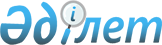 О бюджете Нежинского сельского округа района имени Габита Мусрепова на 2018-2020 годыРешение маслихата района имени Габита Мусрепова Северо-Казахстанской области от 25 декабря 2017 года № 17-8. Зарегистрировано Департаментом юстиции Северо-Казахстанской области 18 января 2018 года № 4543.
      В соответствии со статьями 9-1, 75 Бюджетного кодекса Республики Казахстан от 4 декабря 2008 года, подпунктом 1) пункта 1 статьи 6 Закона Республики Казахстан от 23 января 2001 года "О местном государственном управлении и самоуправлении в Республике Казахстан" маслихат района имени Габита Мусрепова Северо-Казахстанской области РЕШИЛ:
      1. Утвердить бюджет Нежинского сельского округа района имени Габита Мусрепова на 2018-2020 годы согласно приложениям 1, 2 и 3 к настоящему решению соответственно, в том числе на 2018 год в следующих объемах: 
      1) доходы – 14 292 тысяч тенге:
      налоговые поступления – 7 515 тысяч тенге;
      неналоговые поступления – 0;
      поступления от продажи основного капитала – 0;
      поступления трансфертов – 6 777 тысяч тенге; 
      2) затраты – 14 292 тысяч тенге; 
      3) чистое бюджетное кредитование – 0:
      бюджетные кредиты – 0;
      погашение бюджетных кредитов – 0;
      4) сальдо по операциям с финансовыми активами – 0:
      приобретение финансовых активов – 0;
      поступления от продажи финансовых активов государства - 0;
      5) дефицит (профицит) бюджета – 0;
      6) финансирование дефицита (использование профицита) бюджета – 0:
      поступление займов – 0;
      погашение займов – 0;
      используемые остатки бюджетных средств - 0. 
      Сноска. Пункт 1 в редакции решения маслихата района имени Габита Мусрепова Северо-Казахстанской области от 23.11.2018 № 34-4 (вводится в действие с 01.01.2018)


      2. Установить, что доходы бюджета сельского округа на 2018 год формируются в соответствии с Бюджетным кодексом Республики Казахстан от 4 декабря 2008 года за счет следующих налоговых поступлений: 
       индивидуального подоходного налога по доходам, не облагаемым у источника выплаты, физических лиц, зарегистрированных на территории села, сельского округа; 
       налогов на имущество физических лиц, имущество которых находится на территории села, сельского округа;
       земельного налога на земли населенных пунктов с физических и юридических лиц, земельный участок которых находится в селе;
       налога на транспортные средства с физических и юридических лиц, зарегистрированных в селе. 
      3. Объем бюджетной субвенции, передаваемой из районного бюджета в бюджет сельского округа составляет 6 777 тысяч тенге.
      4. Обеспечить выплату заработной платы работникам бюджетной сферы в полном объеме.
      5. Настоящее решение вводится в действие с 1 января 2018 года. Бюджет Нежинского сельского округа района имени Габита Мусрепова на 2018 год 
      Сноска. Приложение 1 в редакции решения маслихата района имени Габита Мусрепова Северо-Казахстанской области от 23.11.2018 № 34-4 (вводится в действие с 01.01.2018).
      Продолжение таблицы Бюджет Нежинского сельского округа района имени Габита Мусрепова на 2019 год Бюджет Нежинского сельского округа района имени Габита Мусрепова на 2020 год
					© 2012. РГП на ПХВ «Институт законодательства и правовой информации Республики Казахстан» Министерства юстиции Республики Казахстан
				
      Председатель XVII сессии маслихата
района имени Габита Мусрепова
Северо-Казахстанской области

Л. Абдрахманова

      Cекретарь маслихата района
имени Габита Мусрепова
Северо-Казахстанской области

Е. Адильбеков
Приложение 1 к решению районного маслихата от 25 декабря 2017 года № 17-8
Категория
Класс
Подкласс
Наименование
Сумма (тысяч тенге)
1. Доходы
14 292
1
Налоговые поступления
7 515
01
Подоходный налог
2 704
2
Индивидуальный подоходный налог
2 704
4
Налоги на собственность
4 811
1
Налоги на имущество 
366
3
Земельный налог
427
4
Налог на транспортные средства 
4 018
2
Неналоговые поступления
0
3
Поступления от продажи основного капитала
0
4
Поступления трансфертов
6 777
02
Трансферты из вышестоящих органов государственного управления
6 777
3
Трансферты из районного (города областного значения) бюджета
6 777
Функциональная группа
Функциональная подгруппа
Администратор бюджетных программ
Программа
Наименование
Сумма (тысяч тенге)
2.Затраты
14 292
01
Государственные услуги общего характера
14 182
1
Представительные, исполнительные и другие органы, выполняющие общие функции государственного управления
14 182
124
Аппарат акима города районного значения, села, поселка, сельского округа
14 182
001
Услуги по обеспечению деятельности акима города районного значения, села, поселка, сельского округа
14 182
07
Жилищно-коммунальное хозяйство
110
3
Благоустройство населенных пунктов
110
124
Аппарат акима города районного значения, села, поселка, сельского округа
110
008
Освещение улиц населенных пунктов
110
3. Чистое бюджетное кредитование
0
Бюджетные кредиты
0
Погашение бюджетных кредитов
0
4. Сальдо по операциям с финансовыми активами
0
Приобретение финансовых активов
0
Поступления от продажи финансовых активов государства
0
5. Дефицит (профицит) бюджета
6. Финансирование дефицита (использование профицита) бюджета
0
Поступление займов
0
Погашение займов
0
Используемые остатки бюджетных средств
0Приложение 2 к решению районного маслихата от 25 декабря 2017 года № 17-8
Категория
Класс
Подкласс
Наименование
Сумма (тысяч тенге)
1. Доходы
14 703
1
0
0
Налоговые поступления
8 041
1
1
 0
Подоходный налог
3 820
1
1
2
Индивидуальный подоходный налог
3 820
1
4
0
Налоги на собственность
4 221
1
4
1
Налоги на имущество 
107
1
4
3
Земельный налог
385
1
4
4
Налог на транспортные средства 
3 729
2
0
0
Неналоговые поступления
0
3
0
0
Поступления от продажи основного капитала
0
4
0
0
Поступления трансфертов 
6 662
4
2
 0
Трансферты из вышестоящих органов государственного управления
6 662
4
2
3
Трансферты из районного (города областного значения) бюджета
6 662
Функциональная группа
Функциональная подгруппа
Учреждение
Программа
Наименование
Сумма (тысяч тенге)
Функциональная группа
Функциональная подгруппа
Учреждение
Программа
Наименование
Сумма (тысяч тенге)
2. Затраты
14 703
Функциональная группа
Функциональная подгруппа
Учреждение
Программа
Наименование
Сумма (тысяч тенге)
01
Государственные услуги общего характера
14 342
Функциональная группа
Функциональная подгруппа
Учреждение
Программа
Наименование
Сумма (тысяч тенге)
1
Представительные, исполнительные и другие органы, выполняющие общие функции государственного управления
14 342
Функциональная группа
Функциональная подгруппа
Учреждение
Программа
Наименование
Сумма (тысяч тенге)
124
Аппарат акима города районного значения, села, поселка, сельского округа
14 342
001
Услуги по обеспечению деятельности акима города районного значения, села, поселка, сельского округа
14 342
07
Жилищно-коммунальное хозяйство
361
2
Коммунальное хозяйство
244
124
Аппарат акима города районного значения, села, поселка, сельского округа
244
014
Организация водоснабжения населенных пунктов
244
3
Благоустройство населенных пунктов
117
124
Аппарат акима города районного значения, села, поселка, сельского округа
117
008
Освещение улиц в населенных пунктах
117
3. Чистое бюджетное кредитование
0
Бюджетные кредиты
0
Погашение бюджетных кредитов
0
4. Сальдо по операциям с финансовыми активами
0
Приобретение финансовых активов
0
Поступления от продажи финансовых активов государства
0
5. Дефицит (профицит) бюджета
0
6. Финансирование дефицита (использование профицита) бюджета
0
Поступление займов
0
Погашение займов
0
Используемые остатки бюджетных средств
0Приложение 3 к решению районного маслихата от 25 декабря 2017 года № 17-8
Категория
Класс
Подкласс
Наименование
Сумма (тысяч тенге)
1. Доходы
15 047
1
0
0
Налоговые поступления
8 602
1
1
0
Подоходный налог
4 087
1
1
2
Индивидуальный подоходный налог
4 087
1
4
0
Налоги на собственность
4 515
1
4
1
Налоги на имущество
114
1
4
3
Земельный налог
412
1
4
4
Налог на транспортные средства
3 989
2
0
0
Неналоговые поступления
0
3
0
0
Поступления от продажи основного капитала
0
4
0
0
Поступления трансфертов
6 445
4
2
0
Трансферты из вышестоящих органов государственного управления
6 445
4
2
3
Трансферты из районного (города областного значения) бюджета
6 445
Функциональная группа
Функциональная подгруппа
Учреждение
Программа
Наименование
Сумма (тысяч тенге)
Функциональная группа
Функциональная подгруппа
Учреждение
Программа
Наименование
Сумма (тысяч тенге)
2. Затраты
15 047
Функциональная группа
Функциональная подгруппа
Учреждение
Программа
Наименование
Сумма (тысяч тенге)
01
Государственные услуги общего характера
14 664
Функциональная группа
Функциональная подгруппа
Учреждение
Программа
Наименование
Сумма (тысяч тенге)
1
Представительные, исполнительные и другие органы, выполняющие общие функции государственного управления
14 664
Функциональная группа
Функциональная подгруппа
Учреждение
Программа
Наименование
Сумма (тысяч тенге)
124
Аппарат акима города районного значения, села, поселка, сельского округа
14 664
001
Услуги по обеспечению деятельности акима города районного значения, села, поселка, сельского округа
14 664
07
Жилищно-коммунальное хозяйство
383
2
Коммунальное хозяйство
259
124
Аппарат акима города районного значения, села, поселка, сельского округа
259
014
Организация водоснабжения населенных пунктов
259
3
Благоустройство населенных пунктов
124
124
Аппарат акима города районного значения, села, поселка, сельского округа
124
008
Освещение улиц в населенных пунктах
124
3. Чистое бюджетное кредитование
0
Бюджетные кредиты
0
Погашение бюджетных кредитов
0
4. Сальдо по операциям с финансовыми активами
0
Приобретение финансовых активов
0
Поступления от продажи финансовых активов государства
0
5. Дефицит (профицит) бюджета
0
6. Финансирование дефицита (использование профицита) бюджета
0
Поступление займов
0
Погашение займов
0
Используемые остатки бюджетных средств
0